Parallelltexter till landskapsregeringens lagförslagEkonomiskt stöd till kommunerna 2020Landskapsregeringens lagförslag nr 18/2019–2020INNEHÅLLL A N D S K A P S L A G om temporär ändring av landskapslagen om landskapsandelar till kommunerna	12.L A N D S K A P S L A G
om temporär ändring av landskapslagen om landskapsandelar till kommunerna	I enlighet med lagtingets beslut	ändras temporärt 5 § 1 mom. och 6 § 1 mom. landskapslagen (2017/120) om landskapsandelar till kommunerna samt	fogas temporärt till lagen en 34a § som följer: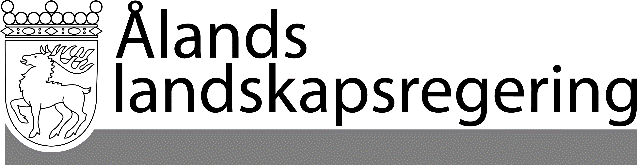 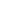 PARALLELLTEXTERPARALLELLTEXTERDatum2020-XX-XXGällande lydelseFöreslagen lydelse5 §Landskapsandel för socialvården	Landskapsandelen för socialvården är 12,5 procent av normkostnaden för socialvården.- - - - - - - - - - - - - - - - - - - - - - - - - - - - - -5 §Landskapsandel för socialvården	Landskapsandelen för socialvården är 14,4 procent av normkostnaden för socialvården.- - - - - - - - - - - - - - - - - - - - - - - - - - - - - -6 §Landskapsandel för den samordnade socialtjänsten	Landskapsandelen för den samordnade socialtjänsten är 12,5 procent av normkostnaden för den samordnade socialtjänsten.- - - - - - - - - - - - - - - - - - - - - - - - - - - - - -6 §Landskapsandel för den samordnade socialtjänsten	Landskapsandelen för den samordnade socialtjänsten är 14,4 procent av normkostnaden för den samordnade socialtjänsten.- - - - - - - - - - - - - - - - - - - - - - - - - - - - - -	Paragrafen är ny34a §Utbetalning i förskott	Med avvikelse från 34 § 1 mom. kan landskapsregeringen bestämma att landskapsandelarna och kompletteringen av skatteinkomsterna betalas ut i förskott.__________________	Lagtinget bemyndigar landskapsregeringen att bestämma att denna lag helt eller delvis ska träda i kraft i den ordning som föreskrivs i 20 § 3 mom. självstyrelselagen.	Denna lag träder i kraft den … och gäller till och med den 31 december 2020.	Lagen tillämpas på landskapsandelar och komplettering av skatteinkomsterna för finansåret 2020. Genom denna lag upphävs landskapsregeringens beslut ÅLR 2019/9820 till den del det gäller fastställande av landskapsandelarna för socialvården och för den samordnade socialtjänsten. Landskapsregeringen fastställer de nämnda landskapsandelarna enligt denna lag så fort som möjligt efter att den har trätt i kraft.